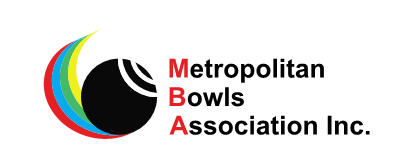 MEMOTO:	Metropolitan Member Clubs FROM:	Match & Program Committee DATE:	Sunday 14 March 2021SUBJECT:	Saturday Pennant Finals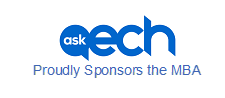 Following the conclusion of the 2020/21 Saturday Pennant Minor Rounds, please find below details regarding finals.  Note that for venues marked as TBA*, the Preliminary Finals will be played at the venue of the higher ranked Club of the two competing sides.As the Preliminary Finals are played the day after the Semi Finals (on Sunday 21st), it is important that Semi Final results are entered and confirmed as soon as possible after the matches have been completed on Saturday afternoon.  It is strongly recommended that the third ranked side, which is the designated home side in the match between 3rd & 4th, enter the results at the match venue rather than waiting until they return to their own club.Clubs are also reminded that if there is a protest regarding the semi-final, that protest must be lodged with the Manager of the Day within 15 minutes of the completion of the match – refer Rule 10.2.For all Semi-finals and Preliminary finals, Host Clubs are to provide umpires, preferably non-playing umpires. Clubs are reminded that as per rule 9.2, games will be played straight through with no break or time limit.Premier LeagueDivision 1Division 2Division 3 NorthDivision 3 SouthDivision 4 NorthDivision 4 SouthDivision 4 EastDivision 4 WestDivision 5 NorthDivision 5 SouthDivision 5 EastDivision 5 WestIf there are any questions regarding the above changes or further clarification required, please contact Match & Program (matchcommittee@bowlssa.com.au)Regards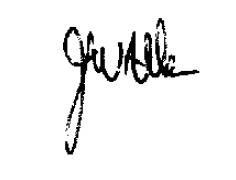 Jeff AllenCHAIR, MATCH AND PROGRAMDATEVENUESaturday 20 MarchWest LakesVClub HoldfastWest LakesSaturday 20 MarchSomertonVAdelaideWest LakesSunday 21 MarchTBA*Saturday 27 MarchVAscot ParkDATEVENUESaturday 20 MarchHenleyVHawthornHenleySaturday 20 MarchLockleysVMorphett ValeHenleySunday 21 MarchTBA*Saturday 27 MarchVAscot ParkDATEVENUESaturday 20 MarchSalisburyVAdelaideSalisburySaturday 20 MarchPort NoarlungaVModburySalisburySunday 21 MarchTBA*Saturday 27 MarchVLockleysDATEVENUESaturday 20 MarchBeaumontVPlayfordBeaumontSaturday 20 MarchTranmereVGrangeBeaumontSunday 21 MarchTBA*Saturday 27 MarchVModburyDATEVENUESaturday 20 MarchMillswoodVSomertonMillswoodSaturday 20 MarchBlackwoodVEdwardstownMillswoodSunday 21 MarchTBA*Saturday 27 MarchVMarionDATEVENUESaturday 20 MarchModburyVTwo WellsModburySaturday 20 MarchHope Valley RedVPlayford RedModburySunday 21 MarchTBA*Saturday 27 MarchVTrinity GardensDATEVENUESaturday 20 MarchMarionVHappy Valley RedMarionSaturday 20 MarchBrighton RedVSomertonMarionSunday 21 MarchTBA*Saturday 27 MarchVAscot ParkDATEVENUESaturday 20 MarchPayneham RedVClarence GardensPaynehamSaturday 20 MarchAdelaideVTranmerePaynehamSunday 21 MarchTBA*Saturday 27 MarchVToorak BurnsideDATEVENUESaturday 20 MarchLockleysVHenleyLockleysSaturday 20 MarchTorrensvilleVBrighton WhiteLockleysSunday 21 MarchTBA*Saturday 27 MarchVMarionDATEVENUESaturday 20 MarchGawler RedVTwo WellsGawlerTranmere RedTranmere RedVClearviewGawlerSunday 21 MarchTBA*Saturday 27 MarchVModburyDATEVENUESaturday 20 MarchBlackwoodVAscot ParkBlackwoodSaturday 20 MarchMarionVMorphett ValeBlackwoodSunday 21 MarchTBA*Saturday 27 MarchVLockleysDATEVENUESaturday 20 MarchWalkervilleVKensington MarryatvilleWalkervilleSaturday 20 MarchSturtVClarence GardensWalkervilleSunday 21 MarchTBA*Saturday 27 MarchVTrinity GardensDATEVENUESaturday 20 MarchHenleyVClub HoldfastHenleySaturday 20 MarchPort Noarlunga RedVLockleysHenleySunday 21 MarchVTBA*Saturday 27 MarchVToorak Burnside